 2LISTA DE MEDICAMENTOS EXISTENTES NA FARMÁCIA BÁSICA MUNICIPAL DE SIRIRI AAS 100MG COMP INF.ACEBROFILINA XAROPE 5MG/MLACICLOVIR 200MG COMPACICLOVIR CREMEACIDO FÓLICO 5MG COMP.ALBENDAZOL 400MG COMP.ALBENDAZOL SOL 40 MG/ML FRAMIODARONA 200 MG COMPAMPICILINA 500MG COMP.ANLODIPINO 10MGANLODIPINO 5MGATENOLOL 100 MGATENOLOL 25MGATENOLOL 50MGAZITROMICINA 500MG COMP.AZITROMICINA SUSPENÇÃO ORAL 600MG BENZILPENICILINA 600.000 UIBENZILPENICILINA BENZATINA EM PÓ 1.200.000 UIBENZOILMETRONIDAZOL 40MG/ML SUSP. 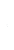 BIPERIDENO 2MG COMP.BROMAZEPAM 3MG COMP.BROMAZEPAM 6MG COMP. BUT. ESCOPOLAMINA 10MG+ DIPIRONA 250MG comp.BUT. ESCOPOLAMINA 6,67MG/ML+ DIPIRONA 333,4MG/ML  20MLCAPTOPRIL 25MG COMPCARBAMAZEPINA 200COMP.CARBAMAZEPINA XAROPE 20 MG/ML C/100ML.CARVEDILOL 12,5 MG CARVEDILOL 6,25 MGCARVEDILOL 25 MG CETOCONAZOL COMP.CETOCONAZOL CREME TOP.CETOCONAZOL SHAMPOO  20MG 100MLCIPROFLOXACINO 500MG COMP.CLONAZEPAM 2,5 GOTASCLONAZEPAM 2MG COMP.CLOPIDROGREL 75MG CPR CLOR. CLORPROMAZINA SOLUÇÃO ORAL 40 MGCLORPROMAZIA 100MG COMP  CLORPROMAZIA 25MG COMP  DECANOATO DE HALOPERIDOL INJ.DEXAMETASONA POMADA DEXCLORFENIRAMINA SOLUÇÃODEXCLORFENIRAMINA, 2MG COMP.DIAZEPAM 10MG/2ML INJ. DIAZEPAM 5MG COMPDIAZEPAM 10MG COMPDICLOFENACO DE POTÁSSIO COMP.DICLOFENACO DE SÓDIO COMP. DIGOXINA 0,25MG COMP.DIPIRONA GOTASENALAPRIL 10 MGENALAPRIL 20 MGENALAPRIL 5 MGENANTATO50MG+ESTRADI.5MG. INJ( NOREGYNA)ERITROMICINA 50MG/ML FR ESPIRONOLACTONA 100MG COMP. ESPIRONOLACTONA 25MG COMP. ETINILESTRADIOL0,03MG+LEVO0,15MG COMP(CICLO 21). FENOBARBITAL 100MG COMP.FENOBARBITAL 4% GOTASFLUCONAZOL 150 MG COMP.FLUOXETINA 20MG COMP.FURUOSEMIDA 40 MG COMP.GLIBENCLAMIDA 5MG COMP.HALOPERIDOL 1 MG COMPHALOPERIDOL 5 MG COMPHALOPERIDOL 50 MG/ML INJHALOPERIDOL 70,52 MG/ML INJHIDRÓXIDO DE ALUMÍNIO SOL.IBUPROFENO 300MG COMP.IBUPROFENO 600MG COMP.IMIPRAMINA 25MG COMP.INSULINA REGULAR INJ.IVERMECTINA 6MH COMP.LEVOFLOXACINO 500MG COMLEVOMEPRAZINA 40MG/ML LEVOMEPROMAZINA 100MG. COMP.LEVOMEPROMAZINA 25MG COMPLEVONORGESTREL 1,5 MG COMP. LORATADINA 10 MGLOSARTANA POTÁSSICA 100 MGLOSARTANA POTÁSSICA 50 MGMALEATO DE TIMOLOL 0,5%MEBENDAZOL SUS.METFORMINA 500MG METILDOPA 250MG COMP.METILDOPA 500MG COMP. .METRONIDAZOL 250MG COMP.METRONIDAZOL 400MG COMP. MICONAZOL CREME TOPICOMICONAZOL CREME VAGINALNASOJET 9MG/MLNEOMICINA +BACTR. POMADANIFEdipino 20MG COMP.NIMESULIDA 100MG COMPNIMESULIDA GOTASNISTATINA CREME VAGINALNISTATINA SUSPENSÃO ORALNORETISTERONA 0,35 MG COMP ÓLEO MINERAL FROMEPRAZOL 20 MGPARACETAMOL GTSPASTA D´ÁGUA PASTA (F.N)POLIVITAMINICO(COMPl. B ) comp.POLIVITAMINICO(COMPl. B )SUS. FRPREDINISONA SOLUÇÃO 1MG/MLPREDNISONA 20MG COMP.PREDNISONA 5MG COMP. PROPRANOLOL 40 MG COMP.RISPERIDONA 2MGSAIS PARA REIDRATAÇÃO SASHES SALBUTAMOL 100 MCG SPRAYSALBUTAMOL LIQSECNIDAZOL 1G COMP.SIMETICONA 75MG GTS.SINVASTATINA 20 MGSINVASTATINA 40MG COMP.SULFATO FERROSO COMP.TRAMADOL  10MG/2ML INJVALPROATO DE SODIO 50MG/ML XRPAMBROXOL15/5MG/ML PEDIATRICOCEFALEXINA 500MG COMP.